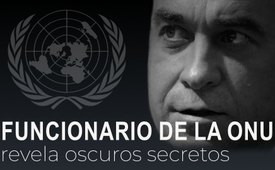 Lo que preocupa a TODOS:  Un alto funcionario de la ONU revela los oscuros secretos de la ONU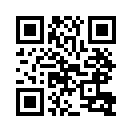 Las Naciones Unidas están actualmente en proceso de introducir la Agenda 2030 en todo el mundo, el establecimiento de un gobierno mundial con líderes no elegidos. Lo que afecta a todas las personas, debe ser conocido por ellas y opinar sobre ello. Por eso, un alto funcionario de la ONU revela los oscuros objetivos de la ONU.Las Naciones Unidas, junto con el Foro Económico Mundial (FEM) y otros, están actualmente en proceso de introducir la Agenda 2030 en todo el mundo. Se trata de la mayor transformación jamás planificada, proyectada masivamente para todos los países y todos los pueblos, que pretende modificar todos los aspectos de la sociedad humana:: finanzas, agricultura, alimentación, viajes, economía, sexualidad, educación, etc. 
El objetivo final de la Agenda 2030 es establecer un gobierno mundial único con líderes no elegidos. Las Naciones Unidas, junto con la Organización Mundial de la Salud (OMS) y el Foro Económico Mundial, son el núcleo de este gobierno mundial planificado. Por encima de ellos están los grupos de interés financiero que operan completamente en secreto para que nadie les exija nunca responsabilidades por sus crímenes contra la humanidad. 
Dado el alcance mundial de lo que está ocurriendo, es urgente que esta agenda criminal de la ONU se dé a conocer al mayor número de personas posible. Porque en lo que afecta a todos, todos deben tener voz y voto, por ejemplo en un tribunal mundial. Por esta razón, la plataforma de noticias Stop World Control, en cooperación con el Comité de Investigación de Crímenes Internacionales, organizó una divulgación en línea el 28 de enero de 2023. Un alto funcionario que ha trabajado al más alto nivel en la ONU durante dos décadas expone de forma transparente los oscuros secretos de la organización.

-----

Entrevista - Vídeo: Exposición mundial de las Naciones Unidas

Un alto funcionario de las Naciones Unidas revela los oscuros secretos de corrupción extrema. La ONU está controlada por oligarcas criminales, roban elecciones para enriquecerse y esclavizar a la humanidad. Por favor, preste atención a este valiente denunciante de las Naciones Unidas.
Los oligarcas del ICIC (International Crimes Investigative Committee) son los dueños de la ONU.

Dr. Reiner Füllmich: Bienvenidos a otra sesión del Comité Internacional de Investigación Crímenes Internacionales. Hoy vamos a echar un vistazo más de cerca a las Naciones Unidas. Muchas personas están convencidas de que se convertirá en el Gobierno Mundial, como se afirma en el “Gran Reinicio”. ¿Qué son las Naciones Unidas y con quién hablaos? Nuestro entrevistado es un ex alto cargo de Naciones Unidas. Se llama Calin Georgescu. Es mejor hablar con alguien que tenga experiencia personal, que sepa delo que habla en vez de hablar con alguien que sólo opine sobre lo que ocurre dentro de las Naciones Unidas. 
Calin Georgescu: He servido a esta institución durante casi 18 años. Empecé en Rumanía en el Programa de Naciones Unidas para el Desarrollo. Tuve así la oportunidad de entender el sistema. Fui el director y coordinador en Rumania de la Estrategia Nacional de Desarrollo Sostenible y la Agenda 21 local que apliqué en casi 40 comarcas en Rumanía. Luego desarrollé diferentes eventos, en Nueva York, Ginebra y muchos otros países. También pertenecí a la Ejecutiva para Europa del programa de Naciones Unidas. Participé en muchas reuniones y entrevistas y entiendo cómo funciona este sistema. Conocí a personas clave, y comprendí cómo funciona la máquina. Estaba convencido de que las Naciones Unidas era una institución fantástica, que puede ayudar a la gente a tener mejor vida en armonía con la naturaleza. Mi bagaje es en protección ambiental. Llegué a Naciones Unidas por eso, como especialista en desarrollo sostenible. 
Pero más tarde descubrí cómo funcionan las cosas realmente. Porque cuando vas al terreno, te encuentras con la realidad. La realidad no se encuentra en la oficina, el periódico o la televisión. Uno encuentra la realidad en el terreno. Encontré así, que la naturaleza, Dios, el universo nos da todo lo que queremos. Todo. Él puede cubrir todas nuestras necesidades. Pero es imposible cubrir nuestra codicia. La codicia no proviene de la mayoría de la gente. Proviene de un pequeño número personas. Principalmente los oligarcas (multimillonarios), el sistema oligárquico mundial. 
Dr. Reiner Füllmich: ¿Son ellos los que controlan?
Calin Georgescu: Ellos tienen el control. Las Naciones Unidas son la plataforma para que la oligarquía controle el mundo.
Dr. Reiner Füllmich: Los oligarcas son los que se reúnen una vez al año en Davos. ¿Los miembros del Foro Económico Mundial?
Calin Georgescu: Por supuesto, la agenda 2030 de la ONU es la agenda de Davos.

La ONU se creó en 1945 con un único propósito: mantener la paz. ¡Qué propósito tan fantástico! 

Ese no es el problema. El problema es que en diferentes reuniones en las que he participado, la Paz era lo de menos, sentado en una esquina, la paz esperaba poder hablar, pero nunca tuvo esa oportunidad. Sigue esperando. Esperando, esperando. De hecho, todos los debates eran sobre guerra, sin explicar el término. Son muy manipuladores. 
Dr. Reiner Füllmich: Si, todo so sobreentiende, ¿verdad?
Calin Georgescu: Exacto. Cuando dicen paz, quieren decir guerra. Cuando dicen justicia, quieren decir injusticia. En desarrollo sostenible, asistí a la mayoría de las reuniones oficiales y no oficiales. Puedo decirle cuál fue el resultado. Al final, todo se resumía a como podemos aumentar el consumo. Y a veces lo más importante es la cena de gala. ¿Cómo podemos llegar al bufé?
Aumentar sólo el aspecto del consumo es muy peligroso. Lo mismo se puede decir del Club de Roma, otra ONG importante.
Dr. Reiner Füllmich: ¿También fue miembro del Club de Roma?
Calin Georgescu: Fui presidente para Europa, casi dos años y medio en Viena, Austria.
Dr. Reiner Füllmich: ¿Encontró el mismo problema?
Calin Georgescu: Exactamente. Su visión es que hay un límite. En ese entonces consideraban explotábamos muy rápido…
Dr. Reiner Füllmich: … los recursos del planeta y que eso era perigroso.
Calin Georgescu: Sí, pero ¿en qué sentido? ¡En el sentido de la codicia! Tomemos como ejemplo la explotación de los recursos naturales de Guinea-Conakry. ¿Por qué Guinea-Conakry? Porque de todos los lugares que visité, es uno de los países más ricos del mundo. Y es muy pequeño, pero muy rico. No tenía ni idea. ¡Increíble! El mejor oro y otros recursos naturales están en Guinea-Conakry. Así que si la gente de Guinea-Conakry quiere explotar los recursos naturales para sí mismos, está bien. Pero si vienen otros de fuera es un problema. La mayor parte de los países del mundo no tienen ningún control sobre sus propios recursos naturales. Ese control lo ejerce DAVOS, con idéntica agenda de Naciones Unidas. Tal y como te dije. Ellos controlan los recursos naturales y la gente en el poder. Ya quisieran los líderes políticos tener poder, pero son sus empleados. El sistema oligarca global dominan toda Europa, controlan a todos los cancilleres, presidentes, primeros ministros, etc. No son empleados de su pueblo.

Dr. Reiner Füllmich: Trabajan para el otro bando.
Calin Georgescu: Exactamente. Son los empleados de los oligarcas.
Dr. Reiner Füllmich: Lo que está usted diciendo es que ¿la ONU no se distingue del Foro Económico Mundial porque está controlada por las mismas ideas y los mismos oligarcas?
Calin Georgescu: Así es. 100%
Dr. Reiner Füllmich: Y en la ONU elegimos a los líderes que el Foro Económico Mundial potencia, en los programa de Jóvenes Líderes Mundiales.
Calin Georgescu: En general, en las Naciones Unidas se comprueba si las personas son políticamente correctas. Ser 100% políticamente correcto es esencial. Si no lo eres, no puedes entrar. Intentan controlarte mediante el salario. 
Dr. Reiner Füllmich: Pagandote mucho dinero. 
Calin Georgescu: Así es. También con privilegios. Transporte gratuito, restaurantes gratis, muchas cosas gratis. De hecho es una marca que significa que eres alguien importante comparado con la gente de a pie. 
Dr. Reiner Füllmich: No sólo te hacen más rico, sino también superior a otras personas. 
Calin Georgescu: Igual que el sistema bancario. Mira al joven que trabaja en el banco. Va conduce su coche, ve a su amigo y dice: "Lo siento, no tengo tiempo para ti”. “Soy alguien, soy el banquero".
Invierten en manipular la mente de la gente. Una vez que manipulan su mentes, la gente venden su alma. O sea, que, aunque hayan empezado con buenas intenciones, eligen a las personas que están completamente en sintonía y dispuestos a vender su alma. 
Dr. Reiner Füllmich: Exacto. 
Calin Georgescu: No quieren que tu vida sea bella y armoniosa. Les gusta la oscuridad. Tienes que estar bajo su control. Darwin nos dijo que venimos de los animales, que descendamos de los monos. Los nuevos “Darwin” dicen que provienen de robots. Hablemos del proceso transhumanista que quieren imponer. ¿Cómo pueden imponer esto? Lo imponen haciendo creer a la gente que este sistema supranacional, que está por encima de uno, cuida de ti y hay que respetar sus dictados, ¡lo cual es impensable! Intentan dictar todo sobre nuestra salud. ¿Cómo puede alguien dictar semejante cosa? 
Dr. Reiner Füllmich: Esa es otra ONG (= organización privada). La Organización Mundial de la Salud es una ONG más. Allí nadie fue elegido por nadie. 
Calin Georgescu: Sólo están nominados. En general nominan a las personas con mentalidad de esclavos.
Dr. Reiner Füllmich: Sí, esa es la única razón que encuentro para que alguien como Tedros, que en su propio país ha cometido crímenes, se convierta en presidente de la Organización Mundial de la Salud. ¡Nadie le ha elegido! Fue nominado.
Calin Georgescu: ¿Sabe? Lo conocí en Ginebra, y personificaba exactamente la definición de un esclavo. En los años sesenta apareció una gran leyenda en los Estados Unidos: Malcolm X. Malcolm X fue el líder contra la esclavitud.
Dr. Reiner Füllmich: Fue el líder del Movimiento de las Panteras Negras, creo.
Calin Georgescu: Exacto. Y fue asesinado, por cierto.
Reiner Füllmich: Si.
Calin Georgescu: La misma situación que con John F. Kennedy. Malcolm dijo: hay dos clases de esclavos, "el negro doméstico y el negro de campo". ¿Qué es un negro doméstico?
Dr. Reiner Füllmich: El Tío Tom.
Calin Georgescu: Exacto. Tío Tom habla de "nosotros". Siempre dice "nosotros". "Nosotros" significa tú como esclavo y él como tu jefe. Tú eres "nosotros". Él dice "nosotros" porque es parte del sistema. Un negro doméstico es un esclavo totalmente dedicado a su jefe. Ya se llame Bruselas, Washington, Unión Europea, u otra cosa, da igual.
Los "negros de campo" son personas que no quieren que su país sea un campo para otros. Aquí lo importante, es que la mayoría de la humanidad no entiende que el control no es sólo el sistema bancario. El poder está donde están los recursos naturales. Mire África, que la conozco muy bien. Pasé casi ocho años en diferentes misiones africanas. África es probablemente la parte más hermosa del mundo, ¡pero no hay un solo país libre en África! Guinea-Conakry puede considerarse la perla o el lingote de oro del planeta Tierra. Pequeño, hermoso, fantástico, lleno de recursos naturales, ¿lo entiende? Lleno significa lleno. Y la gente está siempre en su diana.
Dr. Reiner Füllmich: ¿Qué ha pasado?
Calin Georgescu: ¡Les han lavado el cerebro a todos! Controlan la presidencia. Y el pueblo es esclavo. De hecho, la esclavitud no desapareció. ¡Es más potente que nunca! La puerta de la esclavitud históricamente fue Dakar, en Senegal. Ahora es todo el continente africano, hay puertas y puertas y puertas para la esclavitud.
Dr. Reiner Füllmich: Pero los esclavistas son ahora diferentes. En efecto, son los oligarcas quienes controlan las Naciones Unidas.
Calin Georgescu: Por eso no existen campañas políticas correctas. Posicionan exactamente a las personas que quieren.
Dr. Reiner Füllmich: Ya no hay elecciones de verdad.
Calin Georgescu: ¡No! Las elecciones no existen. Ellos saben cómo manipular la mente de la gente para que votemos a quien ellos quieren. Donald Trump fue una gran sorpresa.
Dr. Reiner Füllmich: No esperaban que pasara eso. Eso fue un accidente, supongo. No fue parte de su plan.
Calin Georgescu: Fue la primera vez en este sistema oligarca que ocurrió un accidente. Porque normalmente tenía que ser Hillary Clinton. No Donald Trump. Ahora estamos lidiando contra esta pandemia y todos estos mentirosos, algo supuestamente previsto para 2016. Se les torcieron las cosas… 2020 iba a ser catastrófico, en lo que concierne los alimentos y el agua. Ahora está previsto para 2025. Pero no lo conseguirán. El sistema está a punto de caer. Están en sus últimos momentos. Ahora todos debemos tener valor para decir "¡No!". La lección clave de este juego, lo que he visto en mis colegas: No tienen poder para decir "¡No!" porque saben que a fin de mes alguien pulsa un botón y miles de dólares entrarán en su cuenta bancaria.
Dr. Reiner Füllmich: Así que todo es cuestión de dinero. ¿Ocurrió algo en particular que le hizo decidir: "¡Tengo que salir de aquí!", o fue un proceso lento?
Calin Georgescu: Si, fue algo gradual. El hito lo marcó en realidad mi última misión en las Islas Marshall, donde probablemente presencié la parte más bella del mundo. Pude ver todo un desastre causado por los Estados Unidos con ensayos nucleares que destruyeron la mayoría de los archipiélagos de las islas de las Marshall.
Dr. Reiner Füllmich: Me dijo usted que destruyeron toda la población de atún.
Calin Georgescu: Si, quedó totalmente afectado por la radiación nuclear. No puedes limpiar la casa. Es imposible. Pero lo más importante, lo más afectado en este paraíso, fue la gente No sabían que había habido una segunda guerra mundial. No conocían la existencia de médicos.
Dr. Reiner Füllmich: Y no necesitaban ninguno.
Calin Georgescu: Las personas vivían un promedio de 180 y 200 años.
Dr. Reiner Füllmich: ¿Verdad?
Calin Georgescu: Sí. Y ahora el promedio es de 35, 40 años.
Dr. Reiner Füllmich: La edad media de vida era de 180 a 200 años. ¡Dios mío!
Calin Georgescu: Exacto. Y ahora la media es de 35, 40, debido a la radiación. 
Lo más increible fue que cuando llegué a Ginebra, con mi informe sobre esta misión, hicieron lo posible para que no lo presentara. Incluso cancelaron mi conferencia de prensa. Así que por respeto a la gente que conocí en las Islas Marshall, los autóctonos, renuncié. Decidí irme para siempre. Era una cuestión de conciencia. Salir de la matrix.
Las Naciones Unidas pueden desempeñar un papel fantástico, pero este no es el caso, porque están totalmente bajo el control de los oligarcas. Y cada vez van más lejos. Tanto que, en mi opinión, una gran parte de los empleados de la ONU, de arriba abajo, son esclavos absolutamente ridículos. Nadie tiene el poder de decir "no". Sólo "sí-guana", en todas partes.
Dr. Reiner Füllmich: ¿No hay excepciones a esta regla? 
Calin Georgescu: No hay excepciones. ¿Sabe cuánto cuesta el edificio de las Naciones Unidas al año? Sólo el edificio de Ginebra cuesta 2.500 millones de dólares al año. Mantener este edificio con todos los empleados, con todos los gastos, con todo. Supone 2.500 millones. ¡Se dice pronto! ¿Qué se puede hacer con 2.500 millones en Guinea? ¡Podemos reconstruir el país en un día! 
Dr. Reiner Füllmich: El hecho de que trabaje para la ONU le da otros privilegios especiales. Me dijo que puede viajar a cualquier parte porque tiene su pasaporte de la ONU, ¿verdad? 
Calin Georgescu: Cuando tienes la acreditación de la ONU puedes viajar en clase business a todas partes. Tienes todos los privilegios. 
Dr. Reiner Füllmich: ¿Y no tienes que pagar por eso?
Calin Georgescu: No, todo lo paga la ONU. Yo no pago nada. 
Dr. Reiner Füllmich: Básicamente son los contribuyentes del mundo quienes pagan por esto, sin siquiera saberlo. El dinero procede de los países.
Calin Georgescu: Todos los países contribuyen. Cada estado hace una contribución.
El futuro de la humanidad tiene que ser hombres libres. Personas soberanas consientes de su propia soberanía individual. Y que respeten la soberanía del ser humano
Dr. Reiner Füllmich: Tenemos la ONU, que podría haber sido una gran institución. Pero fue totalmente capturada por los oligarcas del Foro Económico Mundial. 
Calin Georgescu: Exactamente igual que el Club de Roma. Exactamente igual que el Fondo Mundial para la Naturaleza. Igual que Greenpeace. Podría dar más ejemplos. 
Dr. Reiner Füllmich: Casi todas las ONG.
Calin Georgescu: En particular las más grandes. Las ONG son por definición militantes de base, defensoras de la comunidad. Sí, eso es lo que deberían ser. Pero inmediatamente son absorbidas por los oligarcas. 
Dr. Reiner Füllmich: Cuando vemos lo que hacen, sea lo que sea, no es realmente por el bien da la gente, en realidad lo hacen por los oligarcas.
Calin Georgescu: Las ONG también se dan dinero unas a otras. Apoyan a otras ONG. Es una manipulación muy profesional. Muy profesional, muy aguda, muy inteligente.
Así... se introducen… muy suavemente. De manera que uno no las identifica como parte del sistema. Si la gente entendiera lo que es realmente la vida, todos los gobiernos desaparecerían. No entienden la vida. Porque la vida no es lo que conocemos hoy. Por ejemplo, estamos en nuestra casa, nos levantamos, vamos a nuestro trabajo, nuestro jefe dice que vamos fuera del país, cogemos un hotel, cogemos un avión... Eso no es vida. La vida es totalmente diferente. Es cómo nos relacionamos con la naturaleza. Cuánto nos quedamos con nosotros, cuánto hablamos con nosotros mismos, cuánto tiempo le dedicamos al día sólo a nosotros. Sólo a nosotros. Cuando más tiempo pasamos con nosotros, más creativos somos, más entrañables con nuestra familia, con nuestra mujer, con nuestros hijos. La armonía es la clave, igual que la naturaleza.
Dr. Reiner Füllmich: Cuando la gente habla de pasar tiempo de calidad con sus hijos, debiera hablar de tener una vida de calidad. No sólo un nicho, sino una vida de calidad. Y esa vida debe estar totalmente al margen de estas corporaciones globales.
Calin Georgescu: Una vida de calidad no significa que vayas al centro comercial con tus hijos y tu mujer a ver una película y comer sushi. ¡No! Por cierto, es lo mismo que creer que te vas de vacaciones... Tratemos de entender lo que se ha pervertido el sentido… Nos vamos de vacaciones. Es un eufemismo. Es una manipulación. Con el dinero en el bolsillo. Me voy al Caribe... A Madagascar... a disfrutar… En realidad, todos los días tendrían que ser festivos. El término vacaciones no debería existir, porque la vida debiera ser siempre vacaciones, un disfrute permanencia. No sabemos disfrutar de la vida. Se aseguran de que no podamos disfrutar la vida. Porque una vez que disfrutamos de la vida, estamos en la dirección equivocada para ellos. No necesitamos tener emociones. En otras palabras: no es necesario que tengamos amor. Una vez que tenemos amor - que es lo más poderos que el universo nos da - no somos para ellos. Estamos equivocados, y tenemos que callarnos inmediatamente. Tenemos que ser robots obedientes y trabajar por lo que ellos persiguen. La mayoría de la gente trabaja para ellos. Esto es un problema. No trabajan para sí mismos, no trabajan para su propio país. Esta es la razón por la que hay tanta pobreza. El número uno de los objetivos del milenio es erradicar la pobreza. Eso es una absoluta gilipollez. Ellos no respetan nada de eso. ¡La pobreza es mayor que nunca! El desastre de la educación es mayor que nunca, porque en las escuelas controlan a los niños. Cuando no estás libre en una escuela, y sólo te educan para ser un robot, estás en sus manos. No puedes ser libre porque respetas el sistema. 
Quiero subrayar este punto: No sabemos lo que significa la vida, y eso es exactamente lo que pretenden. Tomemos ejemplo un trabajo, eres abogado. Defiendes a un hombre contra otro. Pero en la vida normal, como en las Islas Marshall, esto no existe. 
Dr. Reiner Füllmich: Porque no se necesita un sistema de reglas para hacer justicia. 
Calin Georgescu: Exacto. Mi mensaje es entender cómo uno puede aumentar su conciencia y cómo uno puede participar en la conciencia del universo. Entonces no necesitamos abogados ni políticos. En general, los que se meten en política no saben nada. No sabrían decir qué hacen.
Dr. Reiner Füllmich: Esto es básicamente cierto para todos los políticos elegidos en los últimos 30 años. Antes podría haber sido diferente. Pero desde que comenzaron su programa de “Jóvenes Líderes Globales” el Foro Económico Mundial tiene la última palabra en las Naciones Unidas, sometida totalmente a su control. Esta influencia les ha permitido infiltrarse en todas las capas de la sociedad con su propia gente. 
Calin Georgescu: Correcto. Así es.
Dr. Reiner Füllmich: Con sus marionetas.
Calin Georgescu: Esto no significa que tengamos que tirar la toalla. Tenemos que ser valientes y cambiarlo. Sí, tenemos que participar en la política, porque podemos cambiar esta situación. La humanidad tiene hoy una gran oportunidad. Oportunidad para despertar. Oportunidad para reconsiderar nuestras vidas, como fueron concebidas por el Creador para cada uno de nosotros desde el inicio de la humanidad. 
De otra forma, la humanidad desaparecerá. Einstein nos avisó con respecto a la energía nuclear - y usted sabe muy bien lo que hicieron ellos en la segunda guerra mundial. Utilizaron la ciencia contra el ser humano. En el momento que la utilicen, será el fin de la humanidad. Está claro que vamos en la dirección equivocada. Estamos definitivamente en la dirección equivocada. Tenemos que parar, de lo contrario será un desastre. Ahora vienen con el cambio climático, con los créditos de carbono, cosas que no existen.
Dr. Reiner Füllmich: Todo esto es cuestión de dinero, porque a través del Grupo Intergubernamental de Expertos sobre el Cambio Climático, están creando más dinero de la nada para ellos mismos, simplemente mintiendo a la gente sobre un cambio climático que no existe. Digo esto porque el fundador de Greenpeace - que tiene varios títulos, una de ellas en biología - nos explicó con todo lujo de detalles que el cambio climático es un mito.
Calin Georgescu: Para generar e imponer miedo. Para acusarte.
Dr. Reiner Füllmich: Este es siempre el mayor problema: el miedo. Eso es lo que están utilizando. Para mantenernos atemorizados, necesitan tener todas sus pequeñas herramientas en su caja de herramientas. La pandemia de Coronavirus, la escasez de alimentos, el cambio climático, el calentamiento global, y todo eso. Todo es un mito, inventado por los oligarcas para que puedan ganar dinero y mantenernos bajo control. Esa es la forma más directa de decirlo.
Calin Georgescu: Si. ¿Cómo podemos controlar a la gente? Los controlas cuando utilizas la emoción más importante: el miedo. Cuando controlas esa emoción, eres el jefe. Y la gente sigue bloqueada en esta situación. No entienden que esto no es parte de la vida. Normalmente el miedo no existe. Existe sólo el coraje. Coraje significa dar un primer paso hacia la conciencia. Controlan esto porque creen que la gente no tiene poder para entender quiénes son. Esta ha sido su más importante inversión en el mundo. La sociedad no necesita que seas sabio. Porque si eres sabio buscarás la libertad. Una sociedad no necesita que seas libre, porque si eres libre, tendrás preguntas. Serás un rebelde, serás un león. Y no necesitan eso. Necesitan patos. Necesitan ovejas.
Dr. Reiner Füllmich: El miedo es el último instrumento de control. Durante mi conferencia de ayer hice alusión a la pregunta que le hicieron a Hermann Göring después de la guerra, le preguntaron: "¿Cómo le fue posible que convirtiera a un pueblo de poetas, científicos y escritores en monstruos?" Y me dijo: "Oh, no hace falta mucho, poco importa si se trata de una sociedad comunista o capitalista. Lo único que se necesita es miedo".
Calin Georgescu: Exacto.
Dr. Reiner Füllmich: Y para sembrar miedo, están usando la pandemia ahora mismo. Y luego la siguiente herramienta de su caja de herramientas, y luego la siguiente, y la siguiente. Porque sólo si se mantiene a la gente con miedo siguen las órdenes.
Calin Georgescu: Todos estamos en su diana. Esa diana lo es todo. Es su vida. Esto nos causa muchos problemas, porque entre nosotros no hay comunicación. Nos desconectamos totalmente de la vida, y eso es exactamente lo que quieren los oligarcas.
Por cierto, el encierro, como nos encerraron, es un acto criminal, un crimen contra la humanidad.
Dr. Reiner Füllmich: 100% de acuerdo.
Calin Georgescu: Hizo que los niños se engancharan al ordenador la mayor parte del día. Dependiendo totalmente del sistema, es como una droga. No tienes ninguna conversación con ellos, porque su vida está ahí. Su vida virtual está ahí. Y uno, como padre o madre, intenta acercarse a su corazón y no podrá porque él está allí y tú estás aquí.
Dr. Reiner Füllmich: Algunos padres ya ni lo intentan. Vi una pareja ayer por la mañana en el restaurante. No querían ocuparse de sus hijos. Tenían juegos de ordenador delante de ellos, haciendo mucho ruido, y eso es lo que sustituye una conversación. Pero no es una conversación están cooperando con una máquina. Probablemente es otro paso hacia el transhumanismo.
Calin Georgescu: El fin del transhumanismo es el postranshumanismo, que es una situación más catastrófica para la humanidad. El transhumanismo es la transición hacia el robot. Y tenemos que negarnos a eso. Este es mi mensaje, la gente tiene que decir "¡No!". Tiene que usar esta palabra tan sencilla: "¡No!". Decir: "¡No, no lo consiento!"
Dr. Reiner Füllmich: Así que en última instancia, cuando usted dice que tenemos que decir NO, implica decir no a Naciones Unidas, porque en realidad son los oligarcas. Y cuando hablan de paz, quieren decir guerra, porque les interesa la guerra, porque es una buena forma de hacer dinero. Cuando hablan de riqueza y libertad económica para todos, significa pobreza, porque mantener a la gente en la pobreza les hace ganar dinero. Se trata del control total.
Calin Georgescu: ¿Sabía usted que hay oficialmente más de 1.200 millones de personas que viven con menos de 2 dólares al día?                                                                                                     Todos estos oligarcas están relacionados con el sistema de pedofilia. Desaparecen más de 8 millones de niños al año. 8 millones es la población total de Austria, desaparecen sin dejar rastro. Hay que poner fin a este acto criminal. Se pone fin cuando la gente toma conciencia y entiende que ese no es el destino de los niños. Si lo entendemos, ya no estamos alineados para recibir nada de la naturaleza. Hemos recibido un planeta fantástico, con recursos fantásticos y lo destruimos por completo. Todo se hace por codicia. Por eso no tenemos recursos naturales, porque actuamos con avaricia.
Dr. Reiner Füllmich: Intentan monopolizar nuestros recursos, a niveles inimaginables. Hemos aprendido de algunas personas que entrevistamos, que incluso intentan monopolizar el aire. 
Calin Georgescu: Lo mismo con el agua. También explico a mis alumnos y en las Naciones Unidas. Hice un informe al respecto. He dicho: no es buena idea poner una botella de plástico en la mesa. Primero, porque está en plástico, que no es natural. Segundo, porque el agua tiene que estar por doquier, en cualquier casa, en cualquier restaurante, gratis. Libre. ¿Como? ¿Cómo se puede uno apropiar de lo que es natural? Esto es para todos. No sólo para ellos. 
Dr. Reiner Füllmich: Pero ya nos hemos acostumbrado a esta en lo que se refiere al agua. Me pregunto si la gente se acostumbrará a consumir aire sólo si pagan por él. 
Calin Georgescu: Sí, están llegando a ese punto.
Dr. Reiner Füllmich: Así que la respuesta a todo es conectar con la naturaleza en lugar de conectar con la ONU y sus títeres. No creas lo que esta gente te dice. Nos han estado engañando todo el tiempo. Creamos en lo que la naturaleza nos ofrece. 
Calin Georgescu: Seamos nosotros mismos. Seamos nosotros mismos antes de que alguien nos diga quiénes somos. Descubramos quiénes somos, antes de que otro nos diga quiénes somos.

---

Experimentarse a uno mismo como parte de la naturaleza, de la creación, y redescubrir esto como la normalidad real, parece ser un polo importante, especialmente en los desafíos actuales, para recargar las pilas y permanecer en equilibrio. No menos importantes, de hecho existencialmente necesarias para la supervivencia, parecen ser las relaciones y las familias sanas, con tiempo para los niños, para que no sean víctimas de la digitalización o incluso de la pedofilia. Y los gigantescos desafíos esbozados en la entrevista, ¿no nos enseñan también lo mucho que nos necesitamos como familia humana, en la responsabilidad mutua de unos por otros? Habla con tus allegados, es decir, amigos, conocidos, compañeros de trabajo, etc. sobre el contenido de esta entrevista y forma redes. Ten el valor de empezar poco a poco y crecer continuamente hasta que juntos y unidos digamos "no" a esta pérfida agenda de la ONU.de hm/avrFuentes:Was jeder wissen MUSS: Geheimnisse der Vereinten Nationen
https://stopworldcontrol.com/de/uno/?inf_contact_key=19c3360d62408152d02627ae30553571f651f238aa2edbb9c8b7cff03e0b16a0Esto también podría interesarle:#politica - www.kla.tv/politica

#entrevistas - www.kla.tv/entrvistas

#ONU - www.kla.tv/ONU-esKla.TV – Las otras noticias ... libre – independiente – no censurada ...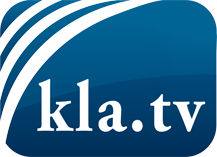 lo que los medios de comunicación no deberían omitir ...poco escuchado – del pueblo para el pueblo ...cada viernes emisiones a las 19:45 horas en www.kla.tv/es¡Vale la pena seguir adelante!Para obtener una suscripción gratuita con noticias mensuales
por correo electrónico, suscríbase a: www.kla.tv/abo-esAviso de seguridad:Lamentablemente, las voces discrepantes siguen siendo censuradas y reprimidas. Mientras no informemos según los intereses e ideologías de la prensa del sistema, debemos esperar siempre que se busquen pretextos para bloquear o perjudicar a Kla.TV.Por lo tanto, ¡conéctese hoy con independencia de Internet!
Haga clic aquí: www.kla.tv/vernetzung&lang=esLicencia:    Licencia Creative Commons con atribución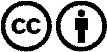 ¡Se desea la distribución y reprocesamiento con atribución! Sin embargo, el material no puede presentarse fuera de contexto.
Con las instituciones financiadas con dinero público está prohibido el uso sin consulta.Las infracciones pueden ser perseguidas.